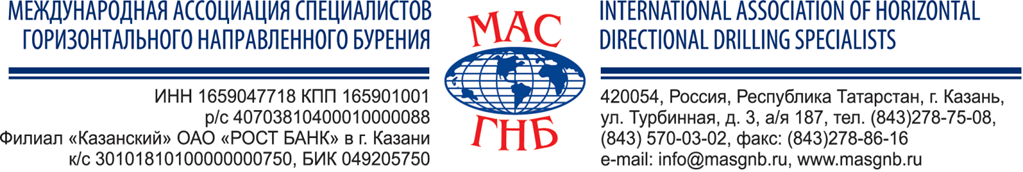 ПРОЕКТ БАЗОВОЙ ПРОГРАММЫ*V ежегодного семинара повышения квалификации ИНЖЕНЕРНО-ТЕХНИЧЕСКИХ РАБОТНИКОВ в области ГНБг. Казань   •   02-07 февраля 2015 года*Исполнительная Дирекция Учебного Центра МАС ГНБ продолжает работу по привлечению ряда отечественных и зарубежных специалистов в области горизонтального направленного бурения (ГНБ) в качестве преподавателей данного учебного семинара.02 февраля 2015 г. Понедельник02 февраля 2015 г. Понедельник02 февраля 2015 г. ПонедельникВремя08.00 - 09.00ЗавтракЗавтрак              Тема занятий              Тема занятий           Преподаватели09.00 - 09.30Регистрация участников семинара. Приветственный кофе.Регистрация участников семинара. Приветственный кофе.09.30 - 09.40Официальное открытие работы учебного семинара. Представление гостей семинара и лекторов. Организационные вопросы по распорядку учебного семинара.Брейдбурд Александр Исаакович,Президент МАС ГНБ, Руководитель подкомитета «Бестраншейные технологии»,  комитета по освоению подземного пространства НОСТРОЙ,Генеральный директорООО «Нефтегазспецстрой»/                            ГК «ЮНИРУС»,г. Казань, Россия09.40 - 10.00Современное состояние нормативно-технической документации, регламентирующей работы по технологии ГНБ на территории Российской Федерации. Сравнительный анализ с аналогичными документами других стран.Алпатов Сергей Николаевич, Президент Российского Общества по Внедрению  Бестраншейных Технологий НП «РОБТ»,Генеральный директор НП «Объединение строителей подземных сооружений, промышленных и гражданских объектов» г. Санкт-Петербург, РоссияКаверин Сергей Евгеньевич,Вице-президент МАС ГНБ,Заместитель генерального директора ООО «СУ-91 Инжсетьстрой», г. Москва, РоссияЩекудов Евгений ВладимировичДиректор Филиала ОАО ЦНИИС«НИЦ «Тоннели и метрополитены»,г. Москва, Россия10.00 - 11.30Основы технологии ГНБ. Основные положения отраслевого Стандарта СТО НОСТРОЙ 2.27.17-2011 «Прокладка подземных инженерных коммуникаций методом горизонтального направленного бурения».Мирхалеев Азат Аблахатович,Начальник отдела спецпроектовООО «Нефтегазспецстрой»/ГК «ЮНИРУС»,г. Казань, Россия11.30 - 13.00Особенности проектирования и согласования закрытых переходов ГНБ в условиях плотной городской застройки под различные инженерные коммуникации. Специфика строительства самотечных интервалов по технологии ГНБ.Матвиенко Роман Николаевич,Главный инженер ООО «СУ-91 Инжсетьстрой»,г. Москва, Россия13.00 - 14.00ОбедОбед14.00 - 15.00Особенности согласования проектной документации, получения разрешения на производство работ и сдачи исполнительной документации по технологии ГНБ при пересечении железных дорог.Манвелов Давид Суренович,Генеральный директорООО «СУ-91»,г. Москва, Россия15.00 - 17.00Технология ГНБ:Планирование работ. Подготовка объекта. Мирхалеев Азат Аблахатович,Начальник отдела спецпроектовООО «Нефтегазспецстрой»/ГК «ЮНИРУС»,г. Казань, Россия17.00 - 19.00Нормативно-техническая документация, регламентирующая производство работ по технологии ГНБ.Особенности прокладки подземных инженерных коммуникаций по технологии ГНБ с учетом отраслевых требований:Нефтяная промышленность. Газовая промышленность. Железные дороги. Автомобильные дороги. Трубопроводы различного назначения. Энергетика. Связь. ЖКХ.Мирхалеев Азат Аблахатович,Начальник отдела спецпроектовООО «Нефтегазспецстрой»/ГК «ЮНИРУС», г. Казань, Россия19.00 - 20.00Ужин20.00 - 21.30Культурно-спортивная программа в СК «Уникс» (спортивные игры).Культурно-спортивная программа в СК «Уникс» (спортивные игры).20.00 - 21.30Индивидуальные переговоры участников семинара с руководителями МАС ГНБ, учебного семинара и преподавателями.Индивидуальные переговоры участников семинара с руководителями МАС ГНБ, учебного семинара и преподавателями.03 февраля 2015 г. Вторник03 февраля 2015 г. Вторник03 февраля 2015 г. ВторникВремя08.00 - 09.00ЗавтракЗавтракТема занятийПреподаватели09.00 - 10.00Технология ГНБ. Сдача объекта.Мирхалеев Азат Аблахатович,Начальник отдела спецпроектовООО «Нефтегазспецстрой»/ГК «ЮНИРУС», г. Казань, Россия10.00 - 12.00Практический опыт проектирования и бестраншейного строительства по технологии ГНБ, испытаний и сдачи в эксплуатацию подводных переходов нефте-и газопроводов (сталь, диаметр от  до , длина от  до ) в соответствии с требованиями стандартов и действующей нормативно-технической документации ОАО «Газпром», ОАО «Транснефть» и ведущих ВИНК.Мирхалеев Азат Аблахатович,Начальник отдела спецпроектовООО «Нефтегазспецстрой»/ГК «ЮНИРУС»,г. Казань, Россия12.00 - 13.00Проект производства работ (ППР) по технологии ГНБ. Региональные и отраслевые особенности организации строительства.Черняев Юрий Викторович, Главный инженер ООО «Нефтегазспецстрой»/ ГК «ЮНИРУС», г. Казань, Россия13.00 - 14.00ОбедОбед14.00 - 15.00Техника безопасности строительного производства. Нормативные документы. Техника безопасности в ГНБ.Охрана окружающей среды и предотвращение аварийных ситуаций.Черняев Юрий Викторович, Главный инженер ООО «Нефтегазспецстрой»/ ГК «ЮНИРУС», г. Казань, Россия15.00 - 16.00Программа построения трассы для ГНБ «Drill Site». Черняев Юрий Викторович, Главный инженер ООО «Нефтегазспецстрой»/ ГК «ЮНИРУС», г. Казань, Россия16.00 - 17.00Практика ценообразования бестраншейного строительстваподземных коммуникаций по технологии ГНБ . Сравнительный анализ подходов, применяемых в РоссийскойФедерации.Камалова Татьяна Николаевна, Первый заместитель генерального директора, Финансовый директорООО «Нефтегазспецстрой»/ГК «ЮНИРУС» г. Казань, Россия17.00 - 19.00Практика применения комплексов ГНБ классов MAXI и MEGA при строительстве подводных переходов.Мирхалеев Азат Аблахатович,Начальник отдела спецпроектов ООО «Нефтегазспецстрой»/ ГК «ЮНИРУС», г. Казань, Россия19.00 - 20.00Ужин   20.00 - 22.00Культурно-спортивная программа в СК «Уникс» (спортивные игры).    20.00 - 22.00Факультатив: Нормативно-техническая документация, регламентирующая производство работ по технологии ГНБ. Кафе санатория «Васильевский».Мирхалеев А.А.,Черняев Ю.В. 04 февраля 2015 г. Среда04 февраля 2015 г. Среда04 февраля 2015 г. СредаВремя08.00 - 09.00ЗавтракЗавтракТема занятийДень буровых растворовПреподаватели   09.00 - 13.00Буровые растворы - важнейший элемент успешной реализации проектов ГНБ.Особенности выбора и применения бентонито-полимерных систем для оптимизации производства работ в различных грунтовых условиях. Экономические аспекты.Расчет количества компонентов буровых растворов.Аминов Руслан Фарманович, Инженер по буровым растворам ООО «Волгаспецстрой»/ ГК «ЮНИРУС», г. Казань, РоссияХабибуллин Марат Талгатович, Директор ООО «Волгаспецстрой»/ГК «ЮНИРУС» г. Казань, РоссияСабитов Айдар РафаиловичДиректор ООО «Инвестстройсервис»г. Подольск, МО, Россия13.00 - 14.00ОбедОбед14.00 - 15.00Обзор современного оборудования. Приготовление, подача и очистка бурового раствора.Макарова Марина ВладимировнаНачальник отдела продаж ООО «Спецстройресурс»/                           ГК «ЮНИРУС», г. Казань, РоссияАминов Руслан ФармановичИнженер по буровым растворам ООО «Волгаспецстрой»/ ГК «ЮНИРУС», г. Казань, Россия15.00 - 15.30Основные положения Профессионального Стандарта «Оператор комплекса ГНБ».Салахов Равиль Рауфович, Директор Филиала «ГНБ»              НП «Объединение Подземных Строителей» г. Казань, Россия15.30 - 17.00Профессиональный Стандарт «Оператор комплекса ГНБ».Должностные обязанности основных специалистов.Сёмин Александр Михайлович,Технический директор ООО «Нефтегазспецстрой»/ГК «ЮНИРУС», г. Казань, Россия17.00 - 19.00Детальный обзор конструкции структурных элементов бурового комплекса. Основные узлы и агрегаты.Хабибуллин Марат Талгатович, Директор ООО «Волгаспецстрой»/ГК «ЮНИРУС» г. Казань, Россия19.00 - 20.00Ужин   20.00 - 22.00Культурно-спортивная программа в СК «Уникс» (спортивные игры).    20.00 - 22.00Факультатив: Буровые растворы. Кафе санатория «Васильевский».Аминов Р.Ф., Хабибуллин М.Т., Сабитов А.Р.05 февраля 2015 г. Четверг05 февраля 2015 г. Четверг05 февраля 2015 г. ЧетвергВремя08.00 - 09.00ЗавтракЗавтрак                                                           Тема занятий                 Преподаватели09.00 - 11.00Состав и компоновка бурового комплекса. Техническое обслуживание.Нормативно-техническая документация, регламентирующая эксплуатацию комплексов ГНБ. Сервисное обслуживание.Сёмин Александр Михайлович,Технический директор ООО «Нефтегазспецстрой»/ГК «ЮНИРУС», г. Казань, Россия11.00 - 13.00Буровой инструмент. Особенности выбора и применения в различных грунтовых условиях.Сёмин Александр Михайлович,Технический директор ООО «Нефтегазспецстрой»/ГК «ЮНИРУС», г. Казань, Россия13.00 - 14.00ОбедОбед14.00 - 15.00Демонстрация пневмомолота Unihammer 4.0 Сёмин Александр Михайлович,Технический директор ООО «Нефтегазспецстрой»/ГК «ЮНИРУС», г. Казань, Россия15.00 - 17.00Основы технологии добычи трудноизвлекаемых запасов углеводородов с применением техники и технологии  ГНБ.Анищенко Василий ИвановичНезависимый эксперт17.00 - 18.00Электрические и гидравлические схемы буровой установки. Основные элементы.Клабуков Александр ВладимировичВедущий инженер ООО «Спецстройресурс»/ГК «ЮНИРУС», г. Казань, Россия18.00 - 19.00Особенности технологии ГНБ для строительства переходов большой протяженности с применением комплексов  классов MAXI и MEGA. Сёмин Александр Михайлович,Технический директор ООО «Нефтегазспецстрой»/ ГК «ЮНИРУС», г. Казань, Россия          19.00 - 20.00УжинУжин   20.00 - 22.00Культурно-спортивная программа в СК «Уникс» (спортивные игры). Культурно-спортивная программа в СК «Уникс» (спортивные игры).    20.00 - 22.00Факультатив: Техническое обслуживание бурового комплекса. Особенности бурения в скальных грунтах.                                Кафе санатория «Васильевский».Сёмин А.М.06 февраля 2015 г. Пятница06 февраля 2015 г. Пятница06 февраля 2015 г. ПятницаВремя08.00 - 09.00ЗавтракЗавтрак                                                           Тема занятий                     День локационного оборудования                 Преподаватели09.00 - 11.00Основы теории позиционирования в ГНБ. Обзор локационных систем различных производителей.Мирхалеев Айдар Аблахатович, Технический специалист ООО «Спецстройресурс»/ ГК «ЮНИРУС», г. Казань11.00 - 13.00Презентация новейшей локационной системы UNITRAKАлекс МурованныйПрезидент компании«UNIVERSAL HDD»г. Чикаго, США13.00 - 14.00ОбедОбед14.00 - 15.00Кабельные системы локации. Особенности выбора и эксплуатации.Практический опыт использования для строительства переходов большой протяженности с применением комплексов ГНБ классов MAXI и MEGAМирхалеев Айдар Аблахатович, Технический специалист ООО «Спецстройресурс»/ ГК «ЮНИРУС», г. Казань15.00 - 16.00Кабельная система локации SNS 100 (Россия). Основные принципы работы, устройство и применение.Представитель компании                         ООО «СЕНСЕ», г. Ульяновск16.00 - 18.00Расчет траектории пилотной скважины. Решение задач. Особенности расчета траектории пилотной скважины под стальные трубопроводы.Мирхалеев Айдар Аблахатович, Технический специалист ООО «Спецстройресурс»/ ГК «ЮНИРУС»18.00 - 19.00Комплексный обзор курса повышения квалификации ИТР в области ГНБПреподаватели19.00 - 20.00УжинУжин   20.00 - 22.00Культурно-спортивная программа в СК «Уникс» (спортивные игры). Культурно-спортивная программа в СК «Уникс» (спортивные игры).    20.00 - 22.00Факультатив: Локационное оборудованиеКафе санатория «Васильевский».Мирхалеев А.А., представители ООО «СЕНСЕ»07 февраля 2015 г. Суббота07 февраля 2015 г. СубботаВремя09.00 -10.00Завтрак10.00 - 13.00Аттестация13.00 - 14.00Обед14.00 - 16.00Экскурсия в Раифский монастырь16.00 - 18.00Вручение квалификационных удостоверений.19.00 - 23.00Подведение итогов работы учебного семинара. Торжественный ужин в ресторане санатория «Васильевский».